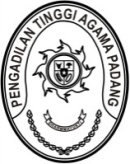 PENGADILAN TINGGI AGAMA PADANGKEPUTUSAN KUASA PENGGUNA ANGGARAN PENGADILAN TINGGI AGAMA PADANGNOMOR : W3-A/      /KP.00.2/12/2022TENTANG PEMBENTUKAN TIM ANALIS HASIL PENILAIAN PEGAWAI PEMERINTAH NON PEGAWAI NEGERI (PPNPN)PENGADILAN TINGGI AGAMA PADANG TAHUN ANGGARAN 2022KUASA PENGGUNA ANGGARAN PENGADILAN TINGGI AGAMA PADANGMenimbang	:	a.	bahwa perjanjian kerja/kontrak Pegawai Pemerintah Non Pegawai Negeri (PPNPN) pada Pengadilan Tinggi Agama Padang akan berakhir tanggal 
31 Desember 2022;bahwa pada tahun anggaran 2022, Pengadilan Tinggi Agama Padang memperoleh alokasi anggaran untuk pembayaran PPNPN;bahwa untuk memperpanjang Perjanjian Kinerja/Kontrak Kerja tenaga PPNPN tahun 2023 harus dilakukan melalui penilaian kinerja;bahwa berdasarkan pertimbangan tersebut diatas, dipandang perlu membentuk Tim Analis Hasil Penilaian Kinerja;bahwa nama-nama sebagaimana tersebut dalam lampiran Keputusan ini dipandang mampu dan memenuhi syarat untuk diangkat sebagai Tim Analis Hasil Penilaian Pegawai Pemerintah Non Pegawai Negeri (PPNPN) Pengadilan Tinggi Agama Padang Tahun Anggaran 2022;Mengingat   	:	1.	Undang-Undang Nomor 50 Tahun 2009 tentang Perubahan Kedua atas Undang-Undang Nomor 7 Tahun 1989 tentang Peradilan Agama;Keputusan Sekretaris Mahkamah Agung Republik Indonesia Nomor 811/SEK/SK/VIII/2021 tanggal 19 Agustus 2021 tentang Pedoman Pengelolaan Pegawai Pemerintah Non Pegawai Negeri Pada Mahkamah Agung dan Badan Peradilan yang Berada Dibawahnya;M E M U T U S K A NMenetapkan	:	KEPUTUSAN KUASA PENGGUNA ANGGARAN PENGADILAN TINGGI AGAMA PADANG TENTANG PEMBENTUKAN TIM ANALIS HASIL PENILAIAN PEGAWAI PEMERINTAH NON PEGAWAI NEGERI (PPNPN) PENGADILAN TINGGI AGAMA PADANG TAHUN ANGGARAN 2022KESATU 	:	Menunjuk yang namanya tercantum dalam lampiran keputusan ini sebagai Tim Analis Hasil Penilaian Pegawai Pemerintah Non Pegawai Negeri (PPNPN) Pengadilan Tinggi Agama Padang Tahun Anggaran 2022;KEDUA	:	Panitia bertugas melakukan analisa hasil penilaian Pegawai Pemerintah Non Pegawai Negeri (PPNPN) Pengadilan Tinggi Agama Padang Tahun Anggaran 2022, memberikan rekomendasi kepada Kuasa Pengguna Anggaran dan melaporkannya kepada Pimpinan Pengadilan Tinggi Agama Padang selambatnya tanggal 31 Desember 2022;KETIGA	:	Keputusan ini mulai berlaku sejak tanggal ditetapkan, dengan ketentuan apabila dikemudian hari terdapat kekeliruan dalam keputusan ini, akan diadakan perbaikan sebagaimana mestinya.Ditetapkan di PadangPada tanggal 20 Desember 2022KUASA PENGGUNA ANGGARAN PENGADILAN TINGGI AGAMA PADANG,H. Idris Latif, S.H., M.H.NIP. 196404101993031002LAMPIRAN KEPUTUSAN KUASA PENGGUNA ANGGARANPENGADILAN TINGGI AGAMA PADANGNOMOR	: W3-A/      /KP.00.2/12/2022TANGGAL	: 20 DESEMBER 2022TIM ANALIS HASIL PENILAIAN PEGAWAI PEMERINTAH NON PEGAWAI NEGERI (PPNPN)PENGADILAN TINGGI AGAMA PADANG TAHUN ANGGARAN 2022teKUASA PENGGUNA ANGGARAN PENGADILAN TINGGI AGAMA PADANG,H. Idris Latif, S.H., M.H.NIP. 196404101993031002Ketua:Mukhlis, S.H.		Sekretaris:Mursyidah, S.AP.Anggota: Nurasiyah Handayani Rangkuti, S.H.Efri SukmaRicha Meiliyana Rachmawati, A.Md.A.B.